КАРТОЧКА № 5Назови виды спорта.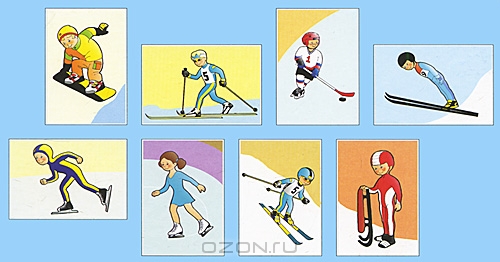 